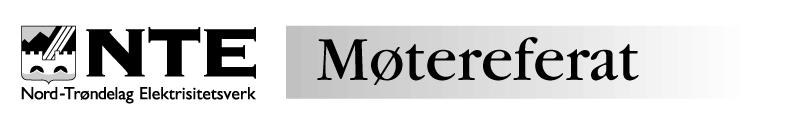 Handlingsplan 2016/2017Forum:Levanger idrettsrådReferat fra styremøte 5/16Referat fra:Levanger IdrettsrådLevanger IdrettsrådLevanger IdrettsrådLevanger IdrettsrådLevanger IdrettsrådMøtested:Rådhuset LevangerMøtedato:17.11.2016Møteleder:Per-Otto RøisengRef.dato:19.11.2016Tid:2 tReferent:Fritjof SandstadDeltakere: Per-Otto Røiseng, Nina Gravaunet, Hilde Hynne, Fritjof Sandstad,  Marit Veske, Kjersti Nordberg, Olav Strid og Anne Berit HaabethOrdfører Robert Svarava under sak 34, 35, 37 og 38.Forfall:Birgit I LelloDeltakere: Per-Otto Røiseng, Nina Gravaunet, Hilde Hynne, Fritjof Sandstad,  Marit Veske, Kjersti Nordberg, Olav Strid og Anne Berit HaabethOrdfører Robert Svarava under sak 34, 35, 37 og 38.Forfall:Birgit I LelloKopi til:Robert Svarva og Guri Sivertsen.Kopi til:Robert Svarva og Guri Sivertsen.Kopi til:Robert Svarva og Guri Sivertsen.Kopi til:Robert Svarva og Guri Sivertsen.Fravær:Fravær:Fravær:Fravær:Fravær:Fravær:Saksnr.Saksnr.SakSakAnsvarÅpenLukketLukket34/1634/16ReferatsakerReferat fra styremøte 4/16 ble godkjent.ReferatsakerReferat fra styremøte 4/16 ble godkjent.FSXX35/1635/16SpillemidlerKjersti la fram forslag til prioritering av spillemiddelsøknader, og tiltak nærmiljøanlegg. Styret diskuterte forslagene, og gikk enstemmig inn for oppsettet. Prioriteringslista sendes ut senere.Våren 2017 bør LIR og Idrettskonsulenten gå ut i media og oppfordre velforeninger og andre organisasjoner rundt om i kommunen til å melde inn nye prosjekter på nærmiljøanlegg.SpillemidlerKjersti la fram forslag til prioritering av spillemiddelsøknader, og tiltak nærmiljøanlegg. Styret diskuterte forslagene, og gikk enstemmig inn for oppsettet. Prioriteringslista sendes ut senere.Våren 2017 bør LIR og Idrettskonsulenten gå ut i media og oppfordre velforeninger og andre organisasjoner rundt om i kommunen til å melde inn nye prosjekter på nærmiljøanlegg.KNPORXXX36/1636/16Nytt fra…   Anne Berit: Det ble en stor skidag på Utstyrsbua med smører fra landslaget.   Olav:  Det har vært to nye møter i Samarbeidsforum Torsbustan. Det ble veldig positive møter. Neste møte er 1.desember. Olav er leder i forumet og Kjersti sekretær.   Nina:  Ønsker å oppfordre lagene til å lage e-post adresselister for tillitsvalgte i klubbene. Slik som f.eks. leder@nessegutten.no. mm. Det vil lette arbeidet med å nå ut til rette personer i klubbene når det byttes tillitsvalgte.   Per-Otto: - Trønderhallen. Bassenget har vært stengt noe dager pga pumpefeil.- Det er mye arbeid for de som sitter i styret i NTIK for tiden, med mange møter ang. utredning om evt.sammenslåing av NTIK og STIK etter at Nord- og Sør-Trøndelag skal slås sammen til ett fylke. Det er viktig at klubbene engasjerer seg i tida framover med å si sine meninger.  Idrettskretsene skal bestemme seg innen april 2018.   Kjersti:-Avrenning av gummigranulat fra fotballbaner til vassdrag. Fotballforbundet har utarbeidet en handlingsplan som Kjersti bruker i sitt arbeid her i kommunen. Idrettsrådet støtter at Kjersti baserer sitt arbeid på innholdet i denne handlingsplanen.- Strategiutvalget for idrett (Fjørtoftutvalget). Kjersti har arbeidet med kommunens innspill til Fjørtoftrapporten. Hun har orientert driftskomiteen i kommunen om hvilke innspill hun har sendt inn fra Levanger: Strategiutvalget for idrett - innspill fra Levanger kommuneLevanger kommune har følgende innspill til Kulturdepartementets videre behandling av rapporten Statlig idrettspolitikk inn i en ny tid. Levanger kommune støtter Strategiutvalgets anbefaling om at den norske enerettsmodellen for finansiering til idrettsformål beskyttes og bevares. Denne modellen sikrer en forutsigbar finansiering av norsk idrett og som samtidig ivaretar hensynet til spilleavhengige. Med en økt markedsadgang for utenlandske spillselskaper i Norge, blir dette krevende å ivareta. Levanger kommune støtter Strategiutvalgets anbefaling om nytenkning på anleggsområdet, og har følgende innspill:Anlegg som legger til rette for å ivareta både skole/undervisningsbehov på dagtid og den organiserte idrettens og lokalmiljøets behov på kveldstid og fritid bør prioriteres.Prioritering av spillemidler bør i større grad være et uttrykk for lokale behov slik at dette tydelig samsvarer med de overordna utfordringene kommunen står overfor, som folkehelse og sosiale ulikhet i helse. Da må det utarbeides gode verktøy for behovsvurdering, og også metoder for å måle bruken av de ulike idrettsanleggene i kommunenDet er behov for «åpne» og allment tilgjengelige anlegg som inviterer til ulik type aktivitet og blir en møteplass på tvers av alder, kjønn og funksjonsnivå. Dette vil bidra til økt integrering, og anleggene må være universelt utformet. Forvaltning av spillemidler bør ligge hos kommune/fylkeskommune, slik at de beste lokale prioriteringene blir gjort. For å sikre kvaliteten på anleggene og uteområdene bør Kulturdepartementets Bestemmelser om tilskudd til anlegg for idrett og fysisk aktivitet være knyttet til anbudsforespørsel på samme måte som bygge- og anleggsbransjen forskrifter og lovverk.Ordningen for kompensasjon av merverdiavgift til lag og foreninger ved bygging av idrettsanlegg bør bli en permanent og forutsigbar ordning med full kompensasjon. Løsninger som sikrer lag og foreninger bedre driftsvilkår bør på plass. For lag og foreninger som realiserer kostnadskrevende anlegg, er det ingen tvil om at det er langsiktig drift som er den største utfordringen.Nytt fra…   Anne Berit: Det ble en stor skidag på Utstyrsbua med smører fra landslaget.   Olav:  Det har vært to nye møter i Samarbeidsforum Torsbustan. Det ble veldig positive møter. Neste møte er 1.desember. Olav er leder i forumet og Kjersti sekretær.   Nina:  Ønsker å oppfordre lagene til å lage e-post adresselister for tillitsvalgte i klubbene. Slik som f.eks. leder@nessegutten.no. mm. Det vil lette arbeidet med å nå ut til rette personer i klubbene når det byttes tillitsvalgte.   Per-Otto: - Trønderhallen. Bassenget har vært stengt noe dager pga pumpefeil.- Det er mye arbeid for de som sitter i styret i NTIK for tiden, med mange møter ang. utredning om evt.sammenslåing av NTIK og STIK etter at Nord- og Sør-Trøndelag skal slås sammen til ett fylke. Det er viktig at klubbene engasjerer seg i tida framover med å si sine meninger.  Idrettskretsene skal bestemme seg innen april 2018.   Kjersti:-Avrenning av gummigranulat fra fotballbaner til vassdrag. Fotballforbundet har utarbeidet en handlingsplan som Kjersti bruker i sitt arbeid her i kommunen. Idrettsrådet støtter at Kjersti baserer sitt arbeid på innholdet i denne handlingsplanen.- Strategiutvalget for idrett (Fjørtoftutvalget). Kjersti har arbeidet med kommunens innspill til Fjørtoftrapporten. Hun har orientert driftskomiteen i kommunen om hvilke innspill hun har sendt inn fra Levanger: Strategiutvalget for idrett - innspill fra Levanger kommuneLevanger kommune har følgende innspill til Kulturdepartementets videre behandling av rapporten Statlig idrettspolitikk inn i en ny tid. Levanger kommune støtter Strategiutvalgets anbefaling om at den norske enerettsmodellen for finansiering til idrettsformål beskyttes og bevares. Denne modellen sikrer en forutsigbar finansiering av norsk idrett og som samtidig ivaretar hensynet til spilleavhengige. Med en økt markedsadgang for utenlandske spillselskaper i Norge, blir dette krevende å ivareta. Levanger kommune støtter Strategiutvalgets anbefaling om nytenkning på anleggsområdet, og har følgende innspill:Anlegg som legger til rette for å ivareta både skole/undervisningsbehov på dagtid og den organiserte idrettens og lokalmiljøets behov på kveldstid og fritid bør prioriteres.Prioritering av spillemidler bør i større grad være et uttrykk for lokale behov slik at dette tydelig samsvarer med de overordna utfordringene kommunen står overfor, som folkehelse og sosiale ulikhet i helse. Da må det utarbeides gode verktøy for behovsvurdering, og også metoder for å måle bruken av de ulike idrettsanleggene i kommunenDet er behov for «åpne» og allment tilgjengelige anlegg som inviterer til ulik type aktivitet og blir en møteplass på tvers av alder, kjønn og funksjonsnivå. Dette vil bidra til økt integrering, og anleggene må være universelt utformet. Forvaltning av spillemidler bør ligge hos kommune/fylkeskommune, slik at de beste lokale prioriteringene blir gjort. For å sikre kvaliteten på anleggene og uteområdene bør Kulturdepartementets Bestemmelser om tilskudd til anlegg for idrett og fysisk aktivitet være knyttet til anbudsforespørsel på samme måte som bygge- og anleggsbransjen forskrifter og lovverk.Ordningen for kompensasjon av merverdiavgift til lag og foreninger ved bygging av idrettsanlegg bør bli en permanent og forutsigbar ordning med full kompensasjon. Løsninger som sikrer lag og foreninger bedre driftsvilkår bør på plass. For lag og foreninger som realiserer kostnadskrevende anlegg, er det ingen tvil om at det er langsiktig drift som er den største utfordringen.ABHOSNGPORKNKNXXXXXXXX37/1637/16Økonomisk oversikt.Marit refererte fra regnskapet så langt i år. Slik det ser ut nå vil vi få et større overskudd fra Ti på Topp enn det som er budsjettert. For mange klubber har fortsatt ikke betalt årets kontingent til LIR. Marit skal purre opp igjen.Økonomisk oversikt.Marit refererte fra regnskapet så langt i år. Slik det ser ut nå vil vi få et større overskudd fra Ti på Topp enn det som er budsjettert. For mange klubber har fortsatt ikke betalt årets kontingent til LIR. Marit skal purre opp igjen.MVX38/1638/16Ti på Topp.Det har vært en helt utrolig deltagelse i årets Ti på Topp.  Nesten 70.000 signeringer er registrert på postene. Av dette er 29.000 registrert via nett. Det er registrert 15.000 forskjellige deltagere. Arve Brenne forteller at det blir premieutdeling på Magneten etter jul.(Ordfører Robert Svarva var til stede under sakene 34, 35, 37 og 38. Før han forlot møtet etter sak 38, ønsket han å benytte anledningen til å skryte av det arbeidet som Levanger Idrettsråd gjør, og ønsket lykke til videre i arbeidet).Ti på Topp.Det har vært en helt utrolig deltagelse i årets Ti på Topp.  Nesten 70.000 signeringer er registrert på postene. Av dette er 29.000 registrert via nett. Det er registrert 15.000 forskjellige deltagere. Arve Brenne forteller at det blir premieutdeling på Magneten etter jul.(Ordfører Robert Svarva var til stede under sakene 34, 35, 37 og 38. Før han forlot møtet etter sak 38, ønsket han å benytte anledningen til å skryte av det arbeidet som Levanger Idrettsråd gjør, og ønsket lykke til videre i arbeidet).ABX39/1639/16Årsmøtet for 2016.Årsmøtet for 2016 skal arrangeres av Levanger Fotballklubb 23.mars 2017 klokka 19.00. Marit sørger for ferdig regnskap og revisorberetning. Per-Otto og Fritjof lager årsmeldinga.Årsmøtet for 2016.Årsmøtet for 2016 skal arrangeres av Levanger Fotballklubb 23.mars 2017 klokka 19.00. Marit sørger for ferdig regnskap og revisorberetning. Per-Otto og Fritjof lager årsmeldinga.PORMVFSXXX40/1640/16EventueltIngen saker under eventuelt.Neste møte blir 12.desember hos Fritjof klokka 18.30. Tradisjonelt julemøte.EventueltIngen saker under eventuelt.Neste møte blir 12.desember hos Fritjof klokka 18.30. Tradisjonelt julemøte.FSXMålTiltakMedvirkendeFristAnsvarligIdrettspolitisk plan inkl. anleggsplanPlanen ferdig. Rulleres hvert 4. årKommuneIdrettskonsulent31.12.16Hilde,Per-OttoFritjofLAM-midlerIdrettsregistreringenMedlemsklubbene31.04.16Per-OttoSpillemidlerMøte med kommunenIdrettskonsulentenIdrettsrådet01.11.16Alle m/ordførerKompetanseutviklingKurs, møter, samlinger. Temakveld spillemidler.Hjerte/lungeredningSamarbeid med HiNT (sikring av bachlor)Klubber/lagIdrettskretsen31.12.16KjerstiNinaPer-Otto”10 på topp”Videreutvikle konseptetMøte med klubber og kommunenFlere medlemsklubber01.02.16-31.10.16ArveIdrettsstipendetÅrlig prisSponsorerKlubber/lag Innherred01.12.16Olav, FritjofHjemmesideLøpende oppdateringLøpendeNina, Kjersti, Anne BeritTrønderhallen/ 
Levanger FritidsparkMedlem i styretLøpendePer-OttoSone Levanger/VerdalUsikker på om vi skal arbeide videre med dette.IdrettsrådeneIdrettskonsulentHiNT, NTIK31.12.16Olav, Per-OttoØkt samhandling mellom idrettene og lageneMøte med klubbeneKlubber/lag31.12.16HildeØkt samhandling mellom idrettsrådet og politikerne i kommunenOppfølging av tema i idrettspolitisk handlingsplanKommunen 31.12.16Kjersti, Per-OttoKommunale høringerAlle som omhandler idrett og friluftsliv skal innom IdrettsrådetIdrettskonsulenten31.12.16HildeTorsbustanArbeide for et samarbeidsforum.Brukerne og Idrettsrådet31.12.16Olav, Marit